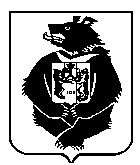 СОВЕТ ДЕПУТАТОВ СРЕДНЕУРГАЛЬСКОГО СЕЛЬСКОГО ПОСЕЛЕНИЯ Верхнебуреинского муниципального районаХабаровского краяРЕШЕНИЕ25.06.2021 №  117с.Средний УргалВ соответствии с Федеральным законом от 06.10.2003 № 131-ФЗ «Об общих принципах организации местного самоуправления в Российской Федерации», Налоговым кодексом Российской Федерации, Федеральным законом от 23.11.2020 № 374-ФЗ « О внесении изменений в части первую и вторую Налогового кодекса Российской Федерации и отдельные законодательные акты Российской Федерации, Совет депутатов Среднеургальского сельского поселения Верхнебуреинского муниципального района Хабаровского края.РЕШИЛ:1. Внести в Положение «О налоге на имущество физических лиц на территории Среднеургальского сельского поселения Верхнебуреинского муниципального района», утверждённое решение Совета депутатов Среднеургальского сельского поселения № 58 от 28.10.2014, следующие изменения:1.1. Пункт 5 подпункт 6,7 раздела 4 «Налоговые льготы» изложить в новой редакции:          «6. Физические лица, имеющие право на налоговые льготы, установленные законодательством о налогах и сборах, предоставляют в налоговый орган по своему выбору заявление о предоставлении налоговой льготы, а также вправе предоставить документы, подтверждающие право налогоплательщика на налоговую льготу.     Представление заявления о предоставлении налоговой льготы, подтверждение права налогоплательщика на налоговую льготу, рассмотрение налоговым органом такого заявления, направление налогоплательщику уведомления о предоставлении налоговой льготы либо сообщения об отказе от предоставления налоговой льготы осуществляются в порядке, аналогичном порядку, предусмотренному пунктом 3 статьи 361.1 НК РФ.    Форма заявления о предоставлении налоговой льготы и порядок ее заполнения, формат предоставления такого заявления в электронной форме, формы уведомления о предоставлении налоговой льготы, сообщения об отказе от предоставления налоговой льготы утверждаются федеральным органом исполнительной власти, уполномоченным по контролю и надзору в области налогов и сборов.     В случае, если налогоплательщик, имеющий право на налоговую льготу, не представил в налоговый орган заявление о предоставлении налоговой льготы или не сообщил об отказе от применения налоговой льготы, налоговая льгота предоставляется на основании сведений, полученных налоговым органом в соответствии с НК РФ  и другими федеральными законами, начиная с налогового периода, в котором у налогоплательщика возникло право на налоговую льготу.     7. Уведомление о выбранных объектах налогообложения, в отношении которых предоставляется налоговая льгота, предоставляется налогоплательщиком в налоговый орган по своему выбору не позднее 31 декабря года, являющегося налоговым периодом, начиная с которого в отношении указанных объектов применяется налоговая льгота. Уведомление о выбранных объектах налогообложения может быть представлено в налоговый орган через многофункциональный центр предоставления государственных или муниципальных услуг.   Уведомление о выбранном объекте налогообложения рассматривается налоговым органом в течение 30 дней со дня его получения. В случае направления налоговым органом запроса в соответствии с пунктом 13 статьи 85 НК РФ в связи с отсутствием сведений, необходимых для рассмотрения уведомления о выбранном объекте налогообложения, руководитель (заместитель руководителя) налогового органа вправе продлить срок рассмотрения такого уведомления не более чем на 30 дней, уведомив об этом налогоплательщика.          При выявлении оснований, препятствующих предоставлению налоговой льготы в соответствии с уведомлением о выбранном объекте налогообложения, налоговый орган информирует об этом налогоплательщика.      При непредставлении налогоплательщиком, имеющим право на налоговую льготу, уведомления о выбранном объекте налогообложения налоговая льгота предоставляется в отношении одного объекта налогообложения каждого вида с максимальной исчисленной суммой налога.     Форма уведомления утверждается федеральным органом исполнительной власти, уполномоченным по контролю и надзору в области налогов и сборов».            2. Контроль за исполнением настоящего решения возложить на председателя Совета депутатов Захарченко П. С.             3. Настоящее решение вступает в силу после его официального опубликования (обнародования). Председатель Совета депутатов                                                  П. С. Захарченко     Глава поселения                                      	П.С.ЗахарченкоПриложениек Решению Совета депутатовСреднеургальскогоСельского поселенияот 28.10.2014 № 58от 28.06.2016№138от 03.09.2019 № 59от 06.12.2019 № 69		от  25.06.2021 № 117ПОЛОЖЕНИЕО налоге на имущество физических лиц на территории Среднеургальского сельского поселения Верхнебуреинского района Хабаровского краяОбщие положения1.1. Настоящим Положением устанавливается и вводится на территории Среднеургальского сельского поселения Верхнебуреинского района Хабаровского края налог на имущество физических лиц, определяются особенности определения налоговой базы, налоговые ставки в соответствие с главой 32 Налогового кодекса Российской Федерации (далее с главой 32 НК РФ) и налоговые льготы, основание и порядок их применения.1.2. Налогоплательщики, объект налогообложения, налоговая база и порядок ее определения, налоговый период, порядок исчисления суммы налога, порядок и сроки его уплаты, а также налоговые льготы установлены НК РФ.2. Особенности определения налоговой базыНалоговая база определяется в соответствии со статьей 403 главы 32 НК РФ.3. Налоговые ставкиНалоговые ставки устанавливаются в соответствии со статьей 406 главы 32 НК РФ в следующих размерах:4.Налоговые льготы1. С учетом положений настоящей статьи право на налоговую льготу имеют следующие категории налогоплательщиков:1) Герои Советского Союза и Герои Российской Федерации, а также лица, награжденные орденом Славы трех степеней;2) инвалиды I и II групп инвалидности;3) инвалиды с детства, дети-инвалиды;4) участники гражданской войны, Великой Отечественной войны, других боевых операций по защите СССР из числа военнослужащих, проходивших службу в воинских частях, штабах и учреждениях, входивших в состав действующей армии, и бывших партизан, а также ветераны боевых действий;5) лица вольнонаемного состава Советской Армии, Военно-Морского Флота, органов внутренних дел и государственной безопасности, занимавшие штатные должности в воинских частях, штабах и учреждениях, входивших в состав действующей армии в период Великой Отечественной войны, либо лица, находившиеся в этот период в городах, участие в обороне которых засчитывается этим лицам в выслугу лет для назначения пенсии на льготных условиях, установленных для военнослужащих частей действующей армии;6) лица, имеющие право на получение социальной поддержки в соответствии с Законом Российской Федерации от 15 мая 1991 года N 1244-1 "О социальной защите граждан, подвергшихся воздействию радиации вследствие катастрофы на Чернобыльской АЭС", в соответствии с Федеральным законом от 26 ноября 1998 года N 175-ФЗ "О социальной защите граждан Российской Федерации, подвергшихся воздействию радиации вследствие аварии в 1957 году на производственном объединении "Маяк" и сбросов радиоактивных отходов в реку Теча" и Федеральным законом от 10 января 2002 года N 2-ФЗ "О социальных гарантиях гражданам, подвергшимся радиационному воздействию вследствие ядерных испытаний на Семипалатинском полигоне";7) военнослужащие, а также граждане, уволенные с военной службы по достижении предельного возраста пребывания на военной службе, состоянию здоровья или в связи с организационно-штатными мероприятиями, имеющие общую продолжительность военной службы 20 лет и более;8) лица, принимавшие непосредственное участие в составе подразделений особого риска в испытаниях ядерного и термоядерного оружия, ликвидации аварий ядерных установок на средствах вооружения и военных объектах;9) члены семей военнослужащих, потерявших кормильца, признаваемые таковыми в соответствии с Федеральным законом от 27 мая 1998 года N 76-ФЗ "О статусе военнослужащих";10) пенсионеры, получающие пенсии, назначаемые в порядке, установленном пенсионным законодательством, а также лица, достигшие возраста 60 и 55 лет (соответственно мужчины и женщины), которым в соответствии с законодательством Российской Федерации выплачивается ежемесячное пожизненное содержание;10.1) физические лица, соответствующие условиям, необходимым для назначения пенсии в соответствии с законодательством Российской Федерации, действовавшим на 31 декабря 2018 года;11) граждане, уволенные с военной службы или призывавшиеся на военные сборы, выполнявшие интернациональный долг в Афганистане и других странах, в которых велись боевые действия;12) физические лица, получившие или перенесшие лучевую болезнь или ставшие инвалидами в результате испытаний, учений и иных работ, связанных с любыми видами ядерных установок, включая ядерное оружие и космическую технику;13) родители и супруги военнослужащих и государственных служащих, погибших при исполнении служебных обязанностей;14) физические лица, осуществляющие профессиональную творческую деятельность, - в отношении специально оборудованных помещений, сооружений, используемых ими исключительно в качестве творческих мастерских, ателье, студий, а также жилых домов, квартир, комнат, используемых для организации открытых для посещения негосударственных музеев, галерей, библиотек, - на период такого их использования;15) физические лица - в отношении хозяйственных строений или сооружений, площадь каждого из которых не превышает 50 квадратных метров и которые расположены на земельных участках для ведения личного подсобного хозяйства, огородничества, садоводства или индивидуального жилищного строительства.2. Налоговая льгота предоставляется в размере подлежащей уплате налогоплательщиком суммы налога в отношении объекта налогообложения, находящегося в собственности налогоплательщика и не используемого налогоплательщиком в предпринимательской деятельности.3. При определении подлежащей уплате налогоплательщиком суммы налога налоговая льгота предоставляется в отношении одного объекта налогообложения каждого вида по выбору налогоплательщика вне зависимости от количества оснований для применения налоговых льгот.4. Налоговая льгота предоставляется в отношении следующих видов объектов налогообложения:1) квартира, часть квартиры или комната;2) жилой дом или часть жилого дома;3) помещение или сооружение, указанные в подпункте 14 пункта 1 настоящей статьи;4) хозяйственное строение или сооружение, указанные в подпункте 15 пункта 1 настоящей статьи;5) гараж или машино-место.5. Налоговая льгота не предоставляется в отношении объектов налогообложения, указанных в подпункте 2 пункта 2 статьи 406 настоящего Кодекса, за исключением гаражей и машино-мест, расположенных в таких объектах налогообложения.6. Физические лица, имеющие право на налоговые льготы, установленные законодательством о налогах и сборах, предоставляют в налоговый орган по своему выбору заявление о предоставлении налоговой льготы, а также вправе предоставить документы, подтверждающие право налогоплательщика на налоговую льготу.     Представление заявления о предоставлении налоговой льготы, подтверждение права налогоплательщика на налоговую льготу, рассмотрение налоговым органом такого заявления, направление налогоплательщику уведомления о предоставлении налоговой льготы либо сообщения об отказе от предоставления налоговой льготы осуществляются в порядке, аналогичном порядку, предусмотренному пунктом 3 статьи 361.1 НК РФ.    Форма заявления о предоставлении налоговой льготы и порядок ее заполнения, формат предоставления такого заявления в электронной форме, формы уведомления о предоставлении налоговой льготы, сообщения об отказе от предоставления налоговой льготы утверждаются федеральным органом исполнительной власти, уполномоченным по контролю и надзору в области налогов и сборов.     В случае, если налогоплательщик, имеющий право на налоговую льготу, не представил в налоговый орган заявление о предоставлении налоговой льготы или не сообщил об отказе от применения налоговой льготы, налоговая льгота предоставляется на основании сведений, полученных налоговым органом в соответствии с НК РФ  и другими федеральными законами, начиная с налогового периода, в котором у налогоплательщика возникло право на налоговую льготу.     7. Уведомление о выбранных объектах налогообложения, в отношении которых предоставляется налоговая льгота, предоставляется налогоплательщиком в налоговый орган по своему выбору не позднее 31 декабря года, являющегося налоговым периодом, начиная с которого в отношении указанных объектов применяется налоговая льгота. Уведомление о выбранных объектах налогообложения может быть представлено в налоговый орган через многофункциональный центр предоставления государственных или муниципальных услуг.   Уведомление о выбранном объекте налогообложения рассматривается налоговым органом в течение 30 дней со дня его получения. В случае направления налоговым органом запроса в соответствии с пунктом 13 статьи 85 НК РФ в связи с отсутствием сведений, необходимых для рассмотрения уведомления о выбранном объекте налогообложения, руководитель (заместитель руководителя) налогового органа вправе продлить срок рассмотрения такого уведомления не более чем на 30 дней, уведомив об этом налогоплательщика.          При выявлении оснований, препятствующих предоставлению налоговой льготы в соответствии с уведомлением о выбранном объекте налогообложения, налоговый орган информирует об этом налогоплательщика.      При непредставлении налогоплательщиком, имеющим право на налоговую льготу, уведомления о выбранном объекте налогообложения налоговая льгота предоставляется в отношении одного объекта налогообложения каждого вида с максимальной исчисленной суммой налога.     Форма уведомления утверждается федеральным органом исполнительной власти, уполномоченным по контролю и надзору в области налогов и сборов».О внесении изменений в Положение «О налоге на имущество физических лиц на территории Среднеургальского сельского поселения Верхнебуреинского муниципального района», утверждённое решение Совета депутатов Среднеургальского сельского поселения № 58 от 28.10.2014Объект налогообложенияНалоговая ставка (% )1.1.1.1.2.1.3.1.4.1.5.1.6.Объект налогообложения, кадастровая стоимость которого не превышает 300 миллионов рублей (включительно):Жилой дом;Жилое помещение (квартира, комната);Объект незавершенного строительства в случае, если проектируемым назначением такого объекта является жилой дом;Единый недвижимый комплексы, в состав которого входит хотя бы одно жилое помещение (жилой дом);Гараж, машино-место;Хозяйственное строение или сооружение, площадь которого не превышает 50 квадратных метров и которое расположено на земельном участке, предоставленном для ведения личного подсобного, дачного хозяйства, огородничества, садоводства или индивидуального жилищного строительства0,30,30,30,30,30,30,12.Объектов налогообложения, включенных в перечень, определяемый в соответствии с пунктом 7 статьи 378.2 НК РФ, объектов налогообложения, предусмотренных абзацем вторым пункта 10 статьи 378.2 НК РФ:в 2017 годув 2018 годув 2019 году и последующие годы1,31,62,03.Прочие объекты налогообложения0,5